Candy Dichotomous Key Assignment		Name: _________________Create your own dichotomous key to classify the 10 different candies below. After the key is complete, name each candy with binomial nomenclature (look at your taxonomy rules – Genus species). Be creative and funny – often these names reflect characteristics of the species:)Don’t forget – some candy might have the same genus! This will be worth 5 – half a mark for each nameThings to considerEach question OR statement should have two answers or pathways that send us to different questions to continue our identification process.One mark for each candy being correctly integrated into the key. Total of 10Candy:SkittlesM & M’sHershey’s KissesSour KeysChocolate dropsGummy BearsQuality Street ChocolateHi ChewsMini M &M’s Fuzzy Peaches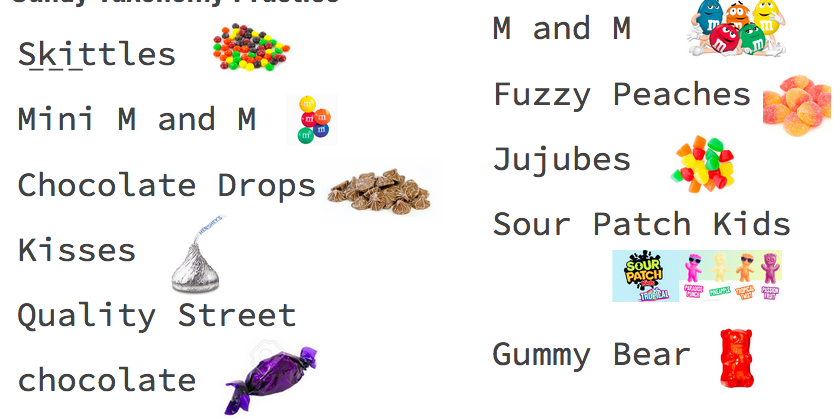 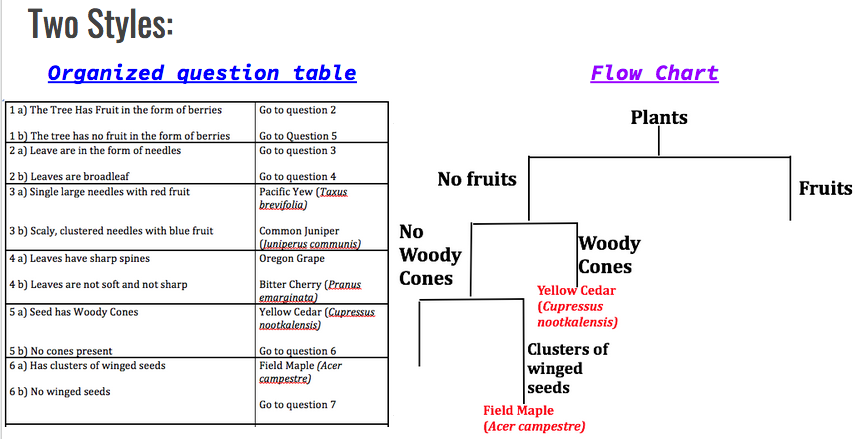 Marks:Each candy correctly integrated into a logical key – [10]Each candy named with a common name and scientific name using binomial nomenclature – [5]Neatness and organization – [2]Total = /17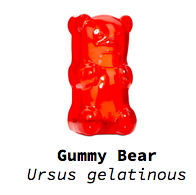 